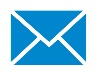 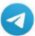 توزيع منهج مادة ( المهارات الرقمية )  للصف السادس الفصل الثالث 1445هـتوزيع منهج مادة ( المهارات الرقمية )  للصف السادس الفصل الثالث 1445هـتوزيع منهج مادة ( المهارات الرقمية )  للصف السادس الفصل الثالث 1445هـتوزيع منهج مادة ( المهارات الرقمية )  للصف السادس الفصل الثالث 1445هـتوزيع منهج مادة ( المهارات الرقمية )  للصف السادس الفصل الثالث 1445هـتوزيع منهج مادة ( المهارات الرقمية )  للصف السادس الفصل الثالث 1445هـالأسبوعالتاريخالتاريخالوحدةالدروسملاحظاتالأسبوعمنإلىالوحدةالدروسملاحظات1الاحد22/8/1445 هـالخميس26/8/1445هـالوحدة الأولى: 
التصميم المتقدم للمستندات.إنشاء الجداول وتنسيقها.              بدايــة الدراســة للطلاب للفصــل الدراسـي الثـالث          22 / 8 / 1445  هـ 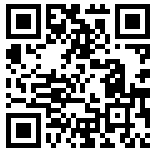               إجــازة عــيـــد الـفـطـر المبارك الأسـبــوع الـرابــع         18  / 9 / 1445 هـ              إجــازة مـطولــة يـــوم الخميس الأسـبــوع السابع	   23 / 10 / 1445 هـ              إجــازة نهاية الفصل الدراسي الثالث لعام يوم الاثنين        4 /12 / 1445 هـ 2الاحد 29/8/1445 هـالخميس 4/9/1445 هـالوحدة الأولى: 
التصميم المتقدم للمستندات.تحرير الجداول.              بدايــة الدراســة للطلاب للفصــل الدراسـي الثـالث          22 / 8 / 1445  هـ               إجــازة عــيـــد الـفـطـر المبارك الأسـبــوع الـرابــع         18  / 9 / 1445 هـ              إجــازة مـطولــة يـــوم الخميس الأسـبــوع السابع	   23 / 10 / 1445 هـ              إجــازة نهاية الفصل الدراسي الثالث لعام يوم الاثنين        4 /12 / 1445 هـ 3الأحد7/9/1445 هـالخميس 11/9/1445 هـالوحدة الأولى: 
التصميم المتقدم للمستندات.التنسيق المتقدم.              بدايــة الدراســة للطلاب للفصــل الدراسـي الثـالث          22 / 8 / 1445  هـ               إجــازة عــيـــد الـفـطـر المبارك الأسـبــوع الـرابــع         18  / 9 / 1445 هـ              إجــازة مـطولــة يـــوم الخميس الأسـبــوع السابع	   23 / 10 / 1445 هـ              إجــازة نهاية الفصل الدراسي الثالث لعام يوم الاثنين        4 /12 / 1445 هـ 4الاثنين14/9/1445 هـالخميس 18/9/1445 هـالوحدة الأولى: 
التصميم المتقدم للمستندات.مشروع الوحدة.              بدايــة الدراســة للطلاب للفصــل الدراسـي الثـالث          22 / 8 / 1445  هـ               إجــازة عــيـــد الـفـطـر المبارك الأسـبــوع الـرابــع         18  / 9 / 1445 هـ              إجــازة مـطولــة يـــوم الخميس الأسـبــوع السابع	   23 / 10 / 1445 هـ              إجــازة نهاية الفصل الدراسي الثالث لعام يوم الاثنين        4 /12 / 1445 هـ 5الاحد 5/10/1445 هـالخميس 9/10/1445 هـالوحدة الثانية:تصميم ألعاب الحاسب.تخطيط وتصميم ألعاب الحاسب.              بدايــة الدراســة للطلاب للفصــل الدراسـي الثـالث          22 / 8 / 1445  هـ               إجــازة عــيـــد الـفـطـر المبارك الأسـبــوع الـرابــع         18  / 9 / 1445 هـ              إجــازة مـطولــة يـــوم الخميس الأسـبــوع السابع	   23 / 10 / 1445 هـ              إجــازة نهاية الفصل الدراسي الثالث لعام يوم الاثنين        4 /12 / 1445 هـ 6الأحد12/10/1445 هـالخميس 16/10/1445 هـالوحدة الثانية:تصميم ألعاب الحاسب.برمجة ألعاب الحاسب.              بدايــة الدراســة للطلاب للفصــل الدراسـي الثـالث          22 / 8 / 1445  هـ               إجــازة عــيـــد الـفـطـر المبارك الأسـبــوع الـرابــع         18  / 9 / 1445 هـ              إجــازة مـطولــة يـــوم الخميس الأسـبــوع السابع	   23 / 10 / 1445 هـ              إجــازة نهاية الفصل الدراسي الثالث لعام يوم الاثنين        4 /12 / 1445 هـ 7الاحد 19/10/1445 هـالأربعاء
22/10/1445 هـالوحدة الثانية:تصميم ألعاب الحاسب.مشروع الوحدة.              بدايــة الدراســة للطلاب للفصــل الدراسـي الثـالث          22 / 8 / 1445  هـ               إجــازة عــيـــد الـفـطـر المبارك الأسـبــوع الـرابــع         18  / 9 / 1445 هـ              إجــازة مـطولــة يـــوم الخميس الأسـبــوع السابع	   23 / 10 / 1445 هـ              إجــازة نهاية الفصل الدراسي الثالث لعام يوم الاثنين        4 /12 / 1445 هـ 7الاحد 19/10/1445 هـالأربعاء
22/10/1445 هـالوحدة الثانية:تصميم ألعاب الحاسب.الخميس إجازة 23 / 10              بدايــة الدراســة للطلاب للفصــل الدراسـي الثـالث          22 / 8 / 1445  هـ               إجــازة عــيـــد الـفـطـر المبارك الأسـبــوع الـرابــع         18  / 9 / 1445 هـ              إجــازة مـطولــة يـــوم الخميس الأسـبــوع السابع	   23 / 10 / 1445 هـ              إجــازة نهاية الفصل الدراسي الثالث لعام يوم الاثنين        4 /12 / 1445 هـ 8الاحد 26/10/1445 هـالخميس 1/11/1445 هـالوحدة الثالثة: 
المستشعرات في عالم الروبوت.مستشعرات الروبوت.              بدايــة الدراســة للطلاب للفصــل الدراسـي الثـالث          22 / 8 / 1445  هـ               إجــازة عــيـــد الـفـطـر المبارك الأسـبــوع الـرابــع         18  / 9 / 1445 هـ              إجــازة مـطولــة يـــوم الخميس الأسـبــوع السابع	   23 / 10 / 1445 هـ              إجــازة نهاية الفصل الدراسي الثالث لعام يوم الاثنين        4 /12 / 1445 هـ 9الاثنين4/11/1445 هـالخميس 8/11/1445 هـالوحدة الثالثة: 
المستشعرات في عالم الروبوت.اتخاذ القرارات.              بدايــة الدراســة للطلاب للفصــل الدراسـي الثـالث          22 / 8 / 1445  هـ               إجــازة عــيـــد الـفـطـر المبارك الأسـبــوع الـرابــع         18  / 9 / 1445 هـ              إجــازة مـطولــة يـــوم الخميس الأسـبــوع السابع	   23 / 10 / 1445 هـ              إجــازة نهاية الفصل الدراسي الثالث لعام يوم الاثنين        4 /12 / 1445 هـ 10الأحد11/11/1445 هـالخميس 15/11/1445 هـالوحدة الثالثة: 
المستشعرات في عالم الروبوت.إنشاء الخرائط.              بدايــة الدراســة للطلاب للفصــل الدراسـي الثـالث          22 / 8 / 1445  هـ               إجــازة عــيـــد الـفـطـر المبارك الأسـبــوع الـرابــع         18  / 9 / 1445 هـ              إجــازة مـطولــة يـــوم الخميس الأسـبــوع السابع	   23 / 10 / 1445 هـ              إجــازة نهاية الفصل الدراسي الثالث لعام يوم الاثنين        4 /12 / 1445 هـ 11الأحد 18/11/1445 هـالخميس 22/11/1445 هـالوحدة الثالثة: 
المستشعرات في عالم الروبوت.مشروع الوحدة.              بدايــة الدراســة للطلاب للفصــل الدراسـي الثـالث          22 / 8 / 1445  هـ               إجــازة عــيـــد الـفـطـر المبارك الأسـبــوع الـرابــع         18  / 9 / 1445 هـ              إجــازة مـطولــة يـــوم الخميس الأسـبــوع السابع	   23 / 10 / 1445 هـ              إجــازة نهاية الفصل الدراسي الثالث لعام يوم الاثنين        4 /12 / 1445 هـ 12الأحد 25/11/1445 هـالخميس 29/11/1445 هـالوحدة الثالثة: 
المستشعرات في عالم الروبوت.اختبر نفسك.              بدايــة الدراســة للطلاب للفصــل الدراسـي الثـالث          22 / 8 / 1445  هـ               إجــازة عــيـــد الـفـطـر المبارك الأسـبــوع الـرابــع         18  / 9 / 1445 هـ              إجــازة مـطولــة يـــوم الخميس الأسـبــوع السابع	   23 / 10 / 1445 هـ              إجــازة نهاية الفصل الدراسي الثالث لعام يوم الاثنين        4 /12 / 1445 هـ 13الأحد 3/12/1445 هـالاثنين
 4/12/1445 هـالوحدة الثالثة: 
المستشعرات في عالم الروبوت.اختبر نفسك.              بدايــة الدراســة للطلاب للفصــل الدراسـي الثـالث          22 / 8 / 1445  هـ               إجــازة عــيـــد الـفـطـر المبارك الأسـبــوع الـرابــع         18  / 9 / 1445 هـ              إجــازة مـطولــة يـــوم الخميس الأسـبــوع السابع	   23 / 10 / 1445 هـ              إجــازة نهاية الفصل الدراسي الثالث لعام يوم الاثنين        4 /12 / 1445 هـ 13الأحد 3/12/1445 هـالاثنين
 4/12/1445 هـالوحدة الثالثة: 
المستشعرات في عالم الروبوت.الاثنين إجازة نهاية الفصل الدراس الثالث.              بدايــة الدراســة للطلاب للفصــل الدراسـي الثـالث          22 / 8 / 1445  هـ               إجــازة عــيـــد الـفـطـر المبارك الأسـبــوع الـرابــع         18  / 9 / 1445 هـ              إجــازة مـطولــة يـــوم الخميس الأسـبــوع السابع	   23 / 10 / 1445 هـ              إجــازة نهاية الفصل الدراسي الثالث لعام يوم الاثنين        4 /12 / 1445 هـ (( تفصيلي )) توزيع منهج مادة ( المهارات الرقمية )  للصف السادس الفصل الثالث 1445هـ(( تفصيلي )) توزيع منهج مادة ( المهارات الرقمية )  للصف السادس الفصل الثالث 1445هـ(( تفصيلي )) توزيع منهج مادة ( المهارات الرقمية )  للصف السادس الفصل الثالث 1445هـ(( تفصيلي )) توزيع منهج مادة ( المهارات الرقمية )  للصف السادس الفصل الثالث 1445هـ(( تفصيلي )) توزيع منهج مادة ( المهارات الرقمية )  للصف السادس الفصل الثالث 1445هـ(( تفصيلي )) توزيع منهج مادة ( المهارات الرقمية )  للصف السادس الفصل الثالث 1445هـالأسبوعالتاريخالتاريخالوحدةالدروسملاحظاتالأسبوعمنإلىالوحدةالدروسملاحظات1الاحد22/8/1445 هـالخميس26/8/1445هـالوحدة الأولى: 
التصميم المتقدم للمستندات.(إنشاء الجداول وتنسيقها) إنشاء الجداول، تنسيق الجداول، لنطبق معا.              بدايــة الدراســة للطلاب للفصــل الدراسـي الثـالث          22 / 8 / 1445  هـ               إجــازة عــيـــد الـفـطـر المبارك الأسـبــوع الـرابــع         18  / 9 / 1445 هـ              إجــازة مـطولــة يـــوم الخميس الأسـبــوع السابع	   23 / 10 / 1445 هـ              إجــازة نهاية الفصل الدراسي الثالث لعام يوم الاثنين        4 /12 / 1445 هـ 2الاحد 29/8/1445 هـالخميس 4/9/1445 هـالوحدة الأولى: 
التصميم المتقدم للمستندات.(تحرير الجداول) إضافة الصفوف والأعمدة، ضبط حجم الجدول، إجراء التحديدات، محاذاة النص، البحث عن الكلمات واستبدالها، لنطبق معا.              بدايــة الدراســة للطلاب للفصــل الدراسـي الثـالث          22 / 8 / 1445  هـ               إجــازة عــيـــد الـفـطـر المبارك الأسـبــوع الـرابــع         18  / 9 / 1445 هـ              إجــازة مـطولــة يـــوم الخميس الأسـبــوع السابع	   23 / 10 / 1445 هـ              إجــازة نهاية الفصل الدراسي الثالث لعام يوم الاثنين        4 /12 / 1445 هـ 3الأحد7/9/1445 هـالخميس 11/9/1445 هـالوحدة الأولى: 
التصميم المتقدم للمستندات.(التنسيق المتقدم) إدراج النص في أعمدة، المسافة البادئة للنص، الرؤوس والتذييلات، إضافة الرموز، تطبيق نمط، فاصل صفحة، طرق عرض المستند، لإضافة صفحة غلاف، لنطبق معا، مشروع الوحدة، برامج أخرى، في الختام، جدول المهارات، المصطلحات.              بدايــة الدراســة للطلاب للفصــل الدراسـي الثـالث          22 / 8 / 1445  هـ               إجــازة عــيـــد الـفـطـر المبارك الأسـبــوع الـرابــع         18  / 9 / 1445 هـ              إجــازة مـطولــة يـــوم الخميس الأسـبــوع السابع	   23 / 10 / 1445 هـ              إجــازة نهاية الفصل الدراسي الثالث لعام يوم الاثنين        4 /12 / 1445 هـ 4الاثنين14/9/1445 هـالخميس 18/9/1445 هـالوحدة الأولى: 
التصميم المتقدم للمستندات.مشروع الوحدة.              بدايــة الدراســة للطلاب للفصــل الدراسـي الثـالث          22 / 8 / 1445  هـ               إجــازة عــيـــد الـفـطـر المبارك الأسـبــوع الـرابــع         18  / 9 / 1445 هـ              إجــازة مـطولــة يـــوم الخميس الأسـبــوع السابع	   23 / 10 / 1445 هـ              إجــازة نهاية الفصل الدراسي الثالث لعام يوم الاثنين        4 /12 / 1445 هـ 5الاحد 5/10/1445 هـالخميس 9/10/1445 هـالوحدة الثانية:تصميم ألعاب الحاسب.(تخطيط وتصميم ألعاب الحاسب) المكونات الرئيسة للألعاب، خطوات تصميم اللعبة، وصف اللعبة، إنشاء اللعبة باستخدام مختبر لعبة كودو، إضافة الكائن الرئيس، تحريك الكاميرا، إضافة التضاريس، حفظ اللعبة، تحميل اللعبة، لنطبق معا.              بدايــة الدراســة للطلاب للفصــل الدراسـي الثـالث          22 / 8 / 1445  هـ               إجــازة عــيـــد الـفـطـر المبارك الأسـبــوع الـرابــع         18  / 9 / 1445 هـ              إجــازة مـطولــة يـــوم الخميس الأسـبــوع السابع	   23 / 10 / 1445 هـ              إجــازة نهاية الفصل الدراسي الثالث لعام يوم الاثنين        4 /12 / 1445 هـ 6الأحد12/10/1445 هـالخميس 16/10/1445 هـالوحدة الثانية:تصميم ألعاب الحاسب.(برمجة ألعاب الحاسب) برمجة الكائن، برمجة نظام الفوز بالنقاط، اختبار اللعبة، لنطبق معا، مشروع الوحدة، في الختام، جدول المهارات، المصطلحات.              بدايــة الدراســة للطلاب للفصــل الدراسـي الثـالث          22 / 8 / 1445  هـ               إجــازة عــيـــد الـفـطـر المبارك الأسـبــوع الـرابــع         18  / 9 / 1445 هـ              إجــازة مـطولــة يـــوم الخميس الأسـبــوع السابع	   23 / 10 / 1445 هـ              إجــازة نهاية الفصل الدراسي الثالث لعام يوم الاثنين        4 /12 / 1445 هـ 7الاحد 19/10/1445 هـالأربعاء
22/10/1445 هـالوحدة الثانية:تصميم ألعاب الحاسب.مشروع الوحدة.              بدايــة الدراســة للطلاب للفصــل الدراسـي الثـالث          22 / 8 / 1445  هـ               إجــازة عــيـــد الـفـطـر المبارك الأسـبــوع الـرابــع         18  / 9 / 1445 هـ              إجــازة مـطولــة يـــوم الخميس الأسـبــوع السابع	   23 / 10 / 1445 هـ              إجــازة نهاية الفصل الدراسي الثالث لعام يوم الاثنين        4 /12 / 1445 هـ 7الاحد 19/10/1445 هـالأربعاء
22/10/1445 هـالوحدة الثانية:تصميم ألعاب الحاسب.الخميس إجازة 23 / 10              بدايــة الدراســة للطلاب للفصــل الدراسـي الثـالث          22 / 8 / 1445  هـ               إجــازة عــيـــد الـفـطـر المبارك الأسـبــوع الـرابــع         18  / 9 / 1445 هـ              إجــازة مـطولــة يـــوم الخميس الأسـبــوع السابع	   23 / 10 / 1445 هـ              إجــازة نهاية الفصل الدراسي الثالث لعام يوم الاثنين        4 /12 / 1445 هـ 8الاحد 26/10/1445 هـالخميس 1/11/1445 هـالوحدة الثالثة: 
المستشعرات في عالم الروبوت.(مستشعرات الروبوت) مستشعرات الروبوت، لبنات فئة المستشعرات، مستشعر الموجات فوق الصوتية، مستشعر الألوان، اختبار البرنامج وتشخيص الأخطاء، لنطبق معا.              بدايــة الدراســة للطلاب للفصــل الدراسـي الثـالث          22 / 8 / 1445  هـ               إجــازة عــيـــد الـفـطـر المبارك الأسـبــوع الـرابــع         18  / 9 / 1445 هـ              إجــازة مـطولــة يـــوم الخميس الأسـبــوع السابع	   23 / 10 / 1445 هـ              إجــازة نهاية الفصل الدراسي الثالث لعام يوم الاثنين        4 /12 / 1445 هـ 9الاثنين4/11/1445 هـالخميس 8/11/1445 هـالوحدة الثالثة: 
المستشعرات في عالم الروبوت.(اتخاذ القرارات) برمجة الروبوت لاتخاذ القرارات، لنطبق معا.              بدايــة الدراســة للطلاب للفصــل الدراسـي الثـالث          22 / 8 / 1445  هـ               إجــازة عــيـــد الـفـطـر المبارك الأسـبــوع الـرابــع         18  / 9 / 1445 هـ              إجــازة مـطولــة يـــوم الخميس الأسـبــوع السابع	   23 / 10 / 1445 هـ              إجــازة نهاية الفصل الدراسي الثالث لعام يوم الاثنين        4 /12 / 1445 هـ 10الأحد11/11/1445 هـالخميس 15/11/1445 هـالوحدة الثالثة: 
المستشعرات في عالم الروبوت.(إنشاء الخرائط) إضافة العوائق وتلوين المساحات، إنشاء الخرائط، لنطبق معا، مشروع الوحدة، برامج في الختام، جدول المهارات، المصطلحات.              بدايــة الدراســة للطلاب للفصــل الدراسـي الثـالث          22 / 8 / 1445  هـ               إجــازة عــيـــد الـفـطـر المبارك الأسـبــوع الـرابــع         18  / 9 / 1445 هـ              إجــازة مـطولــة يـــوم الخميس الأسـبــوع السابع	   23 / 10 / 1445 هـ              إجــازة نهاية الفصل الدراسي الثالث لعام يوم الاثنين        4 /12 / 1445 هـ 11الأحد 18/11/1445 هـالخميس 22/11/1445 هـالوحدة الثالثة: 
المستشعرات في عالم الروبوت.مشروع الوحدة.              بدايــة الدراســة للطلاب للفصــل الدراسـي الثـالث          22 / 8 / 1445  هـ               إجــازة عــيـــد الـفـطـر المبارك الأسـبــوع الـرابــع         18  / 9 / 1445 هـ              إجــازة مـطولــة يـــوم الخميس الأسـبــوع السابع	   23 / 10 / 1445 هـ              إجــازة نهاية الفصل الدراسي الثالث لعام يوم الاثنين        4 /12 / 1445 هـ 12الأحد 25/11/1445 هـالخميس 29/11/1445 هـالوحدة الثالثة: 
المستشعرات في عالم الروبوت.اختبر نفسك.              بدايــة الدراســة للطلاب للفصــل الدراسـي الثـالث          22 / 8 / 1445  هـ               إجــازة عــيـــد الـفـطـر المبارك الأسـبــوع الـرابــع         18  / 9 / 1445 هـ              إجــازة مـطولــة يـــوم الخميس الأسـبــوع السابع	   23 / 10 / 1445 هـ              إجــازة نهاية الفصل الدراسي الثالث لعام يوم الاثنين        4 /12 / 1445 هـ 13الأحد 3/12/1445 هـالاثنين
 4/12/1445 هـالوحدة الثالثة: 
المستشعرات في عالم الروبوت.اختبر نفسك.              بدايــة الدراســة للطلاب للفصــل الدراسـي الثـالث          22 / 8 / 1445  هـ               إجــازة عــيـــد الـفـطـر المبارك الأسـبــوع الـرابــع         18  / 9 / 1445 هـ              إجــازة مـطولــة يـــوم الخميس الأسـبــوع السابع	   23 / 10 / 1445 هـ              إجــازة نهاية الفصل الدراسي الثالث لعام يوم الاثنين        4 /12 / 1445 هـ 13الأحد 3/12/1445 هـالاثنين
 4/12/1445 هـالوحدة الثالثة: 
المستشعرات في عالم الروبوت.الاثنين إجازة نهاية الفصل الدراس الثالث.              بدايــة الدراســة للطلاب للفصــل الدراسـي الثـالث          22 / 8 / 1445  هـ               إجــازة عــيـــد الـفـطـر المبارك الأسـبــوع الـرابــع         18  / 9 / 1445 هـ              إجــازة مـطولــة يـــوم الخميس الأسـبــوع السابع	   23 / 10 / 1445 هـ              إجــازة نهاية الفصل الدراسي الثالث لعام يوم الاثنين        4 /12 / 1445 هـ 